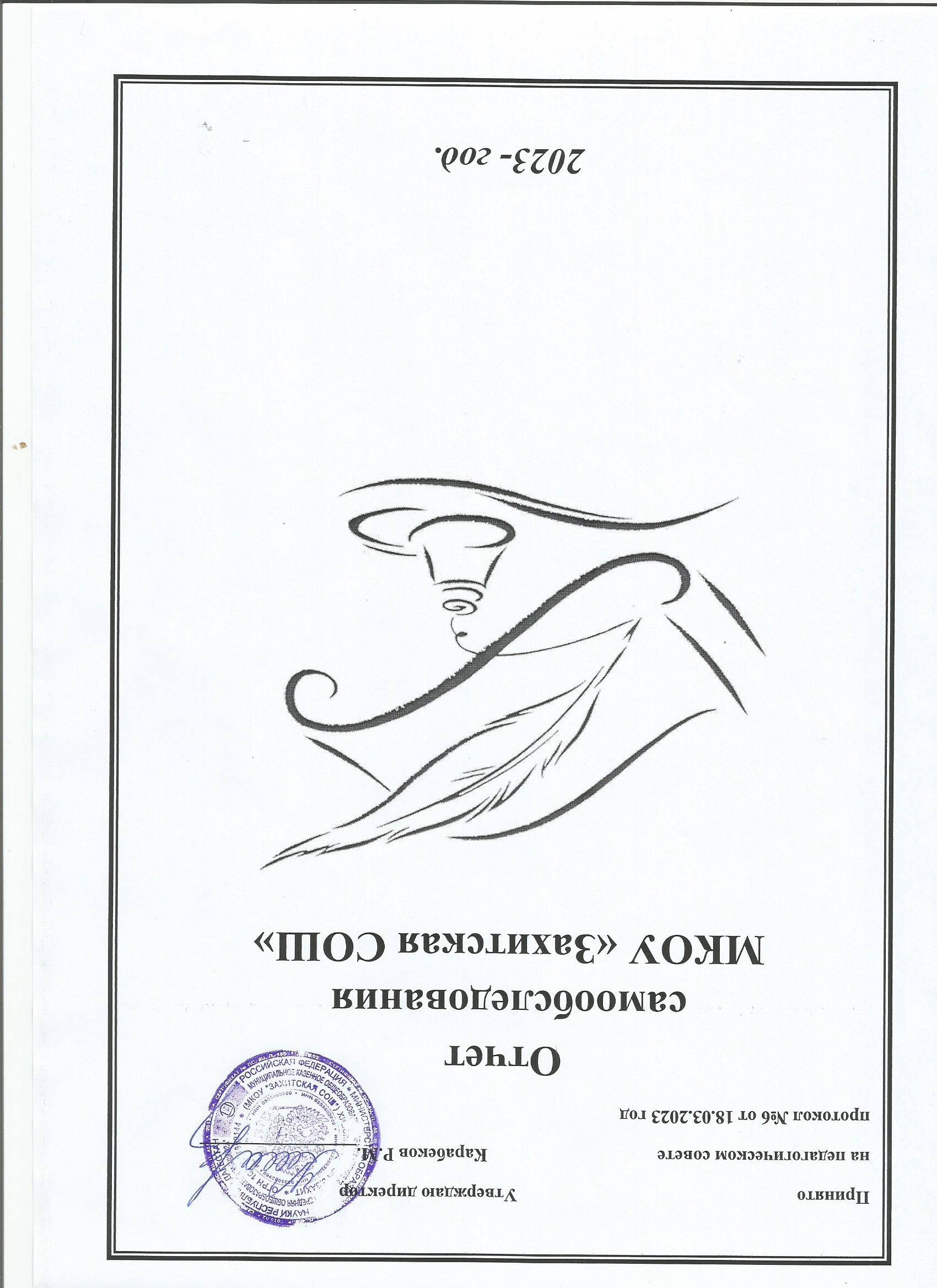 Отчет о результатах самообследования МКОУ «Захитская СОШ» за 2021/2022 учебный годОтчет о результатах самообследования МКОУ «Захитская СОШ» за 2021/2022 учебный годНаименование разделаСодержание разделаАналитическая частьАналитическая частьОбщие сведения об организацииМуниципальное казенное общеобразовательное учреждение  «Средняя общеобразовательная школа »Адрес: Хивский район село Захит улица Абаса Исрафилова ,1.Тел. 8(928) 566-09-17; e-mail ashagazahit@mail.ruСайт https://zakhit.dagestanschool.ru/Учредители: МО Хивский район МКОУ «Захитская СОШ» активно сотрудничает с высшими и средними профессиональными учреждениями Республики Дагестан.Система управления организацииУправление МКОУ  «Захитская СОШ» осуществляется в соответствии с Федеральным Законом «Об образовании в РФ", с государственными стандартами изучения соответствующих предметов, с нормативными документами республиканского и муниципального образования, с Уставом школы.  Система управления состоит из функции управления, административно – хозяйственной деятельности, функции образования, функции воспитания и профессионального роста педагогических кадров, функции координации действий. Управление осуществляется в следующих формах:в форме административного управления (директор и его заместители); в форме самоуправления (выборные субъекты управления); в форме соуправления (представительные субъекты управления – представители тех или иных органов).Контактная информация:Директор школы: Карабеков Руслан МагомедэминовичЗаместители директора школы: Мирзоев Магомедкерим Гаджиевич– заместитель директора по УВРАхмедова Эльмира Зейнудиновна – заместитель директора по УВРКонтингент обучающихсяВ 2021-2022 учебном году в школе обучалось в начале учебного года 170 человек, в конце года завершили обучение 5 человек. Прибыло 20 обучающихся.Контингент обучающихся остаётся стабильным : 2019-2020г.- 2021-2022г. Средняя наполняемость по школе  28,74В школе активно проводятся мероприятия по реализации инициативы «Наша новая школа» и реализуется Основная Образовательная Программа начального общего образования, которая разработана в соответствии с требованиями Федерального государственного стандарта начального общего образования. В школе реализуется Основная Образовательная Программа ФГОС ООО. В школе реализуется Основная Образовательная Программа ФГОС СОО.К конкурентным преимуществам школы можно отнести следующие:квалифицированный педагогический коллектив, более 60% педагогов имеют высшую и первую квалификационную категорию;стабильный, сплоченный педагогический коллектив; высокий авторитет руководителя; высокая квалификация администрации;привлечение родителей к управлению школой (школьный Управляющий совет, общешкольный родительский комитет); оснащённость части кабинетов современным учебным оборудованием, мультимедийными средствами; качественная подготовка к ОГЭ и ЕГЭ; разные формы обучения для детей с разными возможностями:  надомное обучение; хороший психологический климат, отсутствие межнациональных разногласий; позитивные результаты в работе с одарёнными детьми.  Миссия МКОУ «Захитская  СОШ» – предоставление всем обучающимся равных возможностей для реализации своих способностей, получение качественного образования с помощью инновационных образовательных технологий, формирования активной гражданской позиции и здорового образа жизни. Основная идея стратегии развития школы: "Образовательная среда школы должна иметь многовариантные компоненты, позволяющие каждому ребенку сделать выбор для построения индивидуального образовательного маршрута, удовлетворяющего потребность в получении качественного образования." В качестве приоритетных направлений для МКОУ «Захитская СОШ» можно выделить следующие:   модернизация учебно-воспитательного процесса в соответствии с требованиями ФГОС НОО и переходом на ФГОС ООО;совершенствование содержания и технологии образования для развития системы обеспечения качества образовательных услуг; повышение эффективности управления школой;совершенствование профессионального уровня педагогических кадров;дополнительное образование и воспитание детей и молодежи; развитие системы поддержки талантливых детей;формирование здоровьесберегающей среды в школе; повышение безопасности образовательного пространства школе.  Потенциал школы:готовность педагогов к повышению квалификации, с целью подготовки к работе в новых условиях при переходе на ФГОС нового поколения;ориентация процесса обучения на самостоятельность обучающихся;использование в учебном процессе современных и инновационныхпедагогических технологий;организация образовательной среды путем обогащения источникамиинформации, в том числе и электронными;стабильность эффективной системы внеклассной работы;эффективное социально-психологическое сопровождение образовательного процесса;готовность педагогов к участию в инновационной деятельности; кадровое обеспечение квалифицированными педагогами;материально-техническая база школы.Все эти факторы позволяют констатировать, что в школе созданы условия, помогающие на новом уровне подойти к решению проблемы обеспечения нового качества образования, которое:опиралось бы на позитивные изменения, происходящие как в обществе в целом, таки в образовании в частности;эффективно использовало бы имеющиеся интеллектуальные и материально-технические ресурсы; отвечало бы социальным запросам государства, города, родителей и обучающихсяСодержание и качество подготовки обучающихсяКачество знаний по школе 2021-2022г.Отчет успеваемости в 1-4 классах Отчет успеваемости в 5-9 классах Отчет успеваемости в 10-11  классах Результаты ЕГЭ в 2022 г.  Результаты сдачи ЕГЭ по русскому языкуРезультаты сдачи ЕГЭ по математике профильной. Динамикарезультатов ЕГЭ по русскому языку и математике профильной Результаты сдачи ЕГЭ по выбору  в 2022г. Результаты ОГЭ в 2022 г.  Результаты сдачи экзамена по математике в форме ОГЭ:Результаты сдачи экзамена по русскому языку в форме ОГЭ: Результаты  сдачи ОГЭ по выбору 15выпускника 9-х классов успешно прошли государственную итоговую аттестацию и получили документ государственного образца – аттестат об основном общем образовании. .Сведения о победителях, призерах олимпиад (по уровням) Количество победителей и призеров школьного этапа Всероссийской олимпиады школьников в 2021/2022 учебном году Сравнительный анализ количества победителей и призеров школьного этапа Всероссийской олимпиады школьнико в за три года Количество победителей и призеров муниципального  этапа Всероссийской олимпиады школьников в 2021/22 учебном году Востребованность выпускниковВажным показателем профориентационной работы в школе является продолжение получения образования выпускниками школы. Внутренняя система оценки качества образованияВнутренняя система оценки качества  осуществляется в соответствии с Положением о внутренней системе оценки качества образования в МКОУ « Захитская СОШ»  Целью функционирования ВСОКО является получение и распространение объективной и достоверной информации о состоянии и результатах образовательной деятельности, тенденциях изменения качества образования и причинах, влияющих на его уровень, для формирования информационной основы управления образованием и предоставления необходимой информации участникам образовательного процесса, обществу и его институтамКадровое обеспечениеКвалификация педагогических работников:Образование педагогических работниковСтажСредний возраст учителей 65 лет.Многие сотрудники педагогического коллектива награждены наградами:«Заслуженные учителя Республики Дагестан»-Карабеков М С,Аллахвердиев Р А«Отличник народного просвещения» -.«Почётный работник общего образования РФ» - Карабеков М,Аллахвердиев Р АВ 2021/2022 учебном году 25 педагога МКОУ « Захитская  СОШ  (89,2% от общего количества педагогов) школы повысили свою профессиональную квалификацию через фундаментальные и краткосрочные курсы. Большинство педагогов обучались на курсах дистанционно. Дистанционный способ получения дополнительного образования для педагога — является максимально полным, простым и удобным.   В 2021-2022 учебном году дипломы по переподготовке получили 3 педагога  и 1 педагог закончит обучение в 2022/2023 учебном году 21 педагогов прошли КПК  по обновленным ФГОС НОО и ФГОС ООО, еще 5 педагогов подали заявки на обучение. Учебно-методическое обеспечениеВсе обучающиеся обеспечены учебниками, включёнными в федеральный перечень    учебников, рекомендованных (допущенных) к использованию в образовательном процессе в образовательных учреждениях, реализующих образовательные программы общего образования и имеющих государственную аккредитацию, на 2021/2022 учебный год.Материально-техническое обеспечениеУчебно-воспитательный процесс по программам начального общего, основного общего и среднего общего образования осуществляется в 2х-этажном кирпичном здании, построенному по типовому проекту в 2022 году.Материально-техническое оснащение школы соответствует требованиям к организации учебного процесса. Оборудованы медицинский и стоматологический кабинеты. Учебные помещения полностью укомплектованы ученической мебелью. Расстановка столов, в основном, трехрядная. Все учебные кабинеты оснащены рабочим местом для учителя. В школе кабинетная система обучения. Имеется 11 кабинета:4 кабинетов начальных классов,1 кабинета информатики, 5 предметных кабинетов (без учета кабинета информатики), 1 кабинета технологии. Уровень материально-технического обеспечения соответствует требованиям реализуемых образовательных программ.Имеется возможность доступа в сеть интернет на входящей скорости 84 Мбит/с. И на исходящей скорости 93 Мб/сек., при этом обеспечивается контентная фильтрация аппаратно-программными средствами организации ограничения доступа к ресурсам сети интернет, несовместимым с задачами обучения и воспитания, локальная сеть, активно используемая в учебном процессе.
Спортивный зал оснащены оборудованием, позволяющим выполнять программу по физической культуре и проводить спортивно - массовую работу с обучающимися. На территории школы имеется спортплощадка, оснащенная спортивным оборудованием: две беговые дорожки, волейбольная и баскетбольная площадки, футбольное поле, . Площадка полностью освещена.Осуществляется одноразовое горячее питание школьников, 6 дней в неделю. Пищеблок школы оборудован пароконвектоматом, мармитами 1-х и 2-х блюд, машиной овощерезательной, машиной посудомоечной, мясорубкой электрической, термопотом, электрическими плитами, шкафом жарочным, шкафом холодильным, шкафом морозильным, тестомесом. Имеется грузовой подъёмник для продуктов.
Территории школы благоустроена, по периметру ограждена металлическим забором. Регулярно проводятся мероприятия по озеленению и благоустройству у школы. По доброй традиции выпускники школы ежегодно высаживают деревья в школьном саду, а также участвуют в акциях «Посади дерево» и «Лес Победы».
Территория школы оформлена клумбами с цветочными композициями. Территория школы благоустроена, по периметру ограждена металлическим забором, имеется спортивная площадка. Организация питанияПитание в МКОУ «Захитская  СОШ» осуществляется на основании Муниципального контракта на услуги по организации питания с 2015г.  Система организации питания в школе ставит перед собой следующие задачи:обеспечить учащимся полноценное горячее питание;следить за калорийностью и сбалансированностью питания;прививать учащимся навыки здорового образа жизни;развивать здоровые привычки и формировать потребность в здоровом образе жизни;формировать культуру питания и навыки самообслуживания;Столовая оборудована новым современным технологическим оборудованием.Столовая отремонтирована, зал имеет 30 посадочных местРежим питания определяется санитарно-эпидемиологическими правилами и нормативами. В образовательном учреждении составлено десятидневное меню в соответствии с рекомендациями СанПиНа.Организовано1-  разовое сбалансированное горячее питание: завтраки.Питьевой режим в школе организован следующим образом:все классы начальной школы оснащены колерами с питьевой водой;спортивный зал оснащён колером с питьевой водойКонтроль за питанием осуществляют медицинская сестра, директор, ответственный за питание.Проверка проходит по следующим позициям:санитарное состояние пищеблока;соответствие рационов питания согласно утвержденному меню;качество готовой продукции;Охват обучающихся горячим питанием Организация безопасностиВ целях обеспечения безопасного режима функционирования школы, создания необходимых условий для проведения учебно-воспитательного процесса, охраны жизни и здоровья детей в 2021-2022 учебном году проводилась целенаправленная работа по следующим направлениям:общие организационно-распорядительные мероприятия;организация антитеррористической защищенности;обеспечение пожарной безопасности;обеспечение электробезопасности;обеспечение санитарно-эпидемиологического благополучия;обеспечение безопасности на дорогах и водоемах;обеспечение условий охраны труда;взаимодействие с родителями (законными представителями), правоохранительными органами и городскими структурами.Говоря о безопасности необходимо выделить следующие приоритеты: защита здоровья и сохранение жизни обучающихся и работников школы;знание и соблюдение техники безопасности обучающимися и работниками школы;обучение обучающихся методам обеспечения личной безопасности и безопасности окружающих.В целях обеспечения надежной охраны здания, помещений и имущества, безопасного функционирования школы, своевременного обнаружения и предотвращения опасных проявлений и ситуаций, поддержания порядка и реализации мер по защите персонала и обучающихся в период их нахождения на территории и в здании школы, было разработано и утверждено положение о «Контрольно-пропускном режиме», которое строго соблюдается.Охрана территории и здания осуществляется круглосуточно . Пост охраны располагается у центрального входа. Оборудован: центральным электромеханическим замком с подключением к видеодомофону, КТС, телефоном с определителем номера, системой видеонаблюдения. Всего в школе имеется 28 видеокамеры: из них 11 внутренних, 12 внешних и 5 камер системы «Безопасное село», что обеспечивает контроль за территорией и внутренними помещениями школы.Территория школы огорожена металлическим забором и освещена по всему периметру (имеется 14 мачт освещения) . Видеонаблюдение обеспечивает просмотр всей прилегающей к зданию школы территории.Организация медицинского обслуживанияВ ОО функционирует медицинский и стоматологический кабинет. .Ежегодно проходит плановый медосмотр учащихся 4,9,11 классовВедётся мониторинг заболеваемости обучающихся, групп здоровья и физической подготовки обучающихсяСистематическая проверка учебных аудиторий с целью выполнения санитарно-гигиенических требований к учебному процессуОрганизация работы по профилактике здорового образа жизни (лекции, классные часы, открытые мероприятия, родительские собрания)Организация летней оздоровительной площадки (ежегодно)Проведение диспансеризации и медицинского осмотра сотрудников ООБиблиотечно-информационное обеспечениеШкольная библиотека является информационным центром нашего образовательного учреждения. Она функционирует как традиционная библиотека, поддерживает и обеспечивает образовательный процесс. Главной целью  школьной библиотеки является формирование всесторонне развитой личности каждого учащегося нашей школы. Развивать и поддерживать в детях привычку и радость к чтению, потребность пользоваться школьной библиотекой – вот основная задача библиотеки.Основные задачи школьной библиотеки:  оказание помощи пользователям в поиске и выборе необходимых книг, учебных пособий;формирование у учащихся культуры чтения;осуществление учёта, размещение, проверка библиотечного фонда, обеспечение его сохранности и хранения;своевременное информирование о новых поступлениях.Основными направлениями деятельности школьной библиотеки являются:обеспечение учебно-воспитательного процесса всеми формами и методами библиотечного обслуживания;привитие любви к книге и воспитания культуры чтения, бережного отношения к печатным изданиям;содействие педагогическому коллективу в развитии и воспитании детей.Основные функции школьной библиотеки:Аккумулирующая – библиотека формирует, накапливает и хранит библиотечно-информационные ресурсы.Сервисная – библиотека предоставляет информацию об имеющихся библиотечно-информационных ресурсах, организовывает поиск и выдачу книг.Воспитательная – библиотека способствует развитию чувства патриотизма по отношению к государству, к своему родному краю и школе.Просветительская – библиотека приобщает обучающихся к сокровищам мировой и отечественной культуры.Координирующая – библиотека согласовывает свою деятельность с директором школы, заместителями по учебной и воспитательной работе.Роль библиотеки в пропаганде литературы огромна. Помочь сориентироваться в книжном богатстве, принимать активное участие в школьной жизни – это обязанность школьного библиотекаря. Забота школьной библиотеки заключается в том, чтобы каждый читатель нашёл свою книгу, получил необходимый совет, оказался в обстановке, благоприятной для самообразования, самораскрытия личности.Основные формы индивидуального обслуживания:беседы при записи в библиотеку;беседа при выдачи документов;беседа о прочитанном;анализ читательских формуляров.Результаты анализа показателей деятельностиРезультаты анализа показателей деятельностиПоказатели деятельностиВыводыПроведенный самоанализ деятельности МКОУ «Захитская  СОШ»  позволяет сделать следующие выводы:•	В школе работает стабильный педагогический коллектив, имеется позитивный опыт работы творческих групп учителей по актуальным вопросам образовательного процесса, что говорит о готовности к внедрению инновационных технологий.•	Родители, обучающиеся, выпускники, социум позитивно оценивают деятельность МКОУ «Захитская СОШ» •	Благоприятный психологический климат в школе способствует созданию развивающей творческой среды для всех субъектов образовательного процесса.•	Созданные традиции патриотической и воспитательной работы способствуют обеспечению устойчивой связи и преемственности ценностей поколений и формирование единого сообщества участников образовательных отношений. Выявлены и  определенные  проблемы, над которыми предстоит работать педагогическому коллективу: 1.Недостаточно разработан  комплексом мероприятий для мотивации участников образовательных отношений на достижение нового качественного уровня образовательного процесса, на внедрение инновационных педагогических практик.2.Необходимо внести изменения в  систему работы со слабоуспевающими обучающимися. 3. Необходимо обновление материально-технической базы школы. Основные направления работы на 2022/2023 учебный год:1.Совершенствовать получение обучающимися качественного образования, включающего навыки компетентностного уровня в соответствии с личностными потребностями и индивидуальными возможностями каждого ребенка.2.Совершенствовать оптимальные  условия деятельности учителя для его творческого роста и достижения профессиональной успешности; овладения им ключевыми профессиональными компетенциями. 3. Разработка и внедрение новых механизмов выявления и развития одаренности обучающихся.4.Совершенствование системы качественной подготовки учащихся к ГИА.5.Решение проблемы повышения качества образования и воспитания в школе на основе внедрения инновационных образовательных технологий .6.Укрепление и расширение связей с общественностью, организациями высшего и среднего  профессионального образования, представителями реального сектора экономики, родителями ,способствующих развитию школы как открытой образовательной системы.7. Укрепление и пополнение материально – технической базы школы для построения качественной предметно – пространственной развивающей среды в соответствии с требованиями обновленных ФГОС НОО и ООО